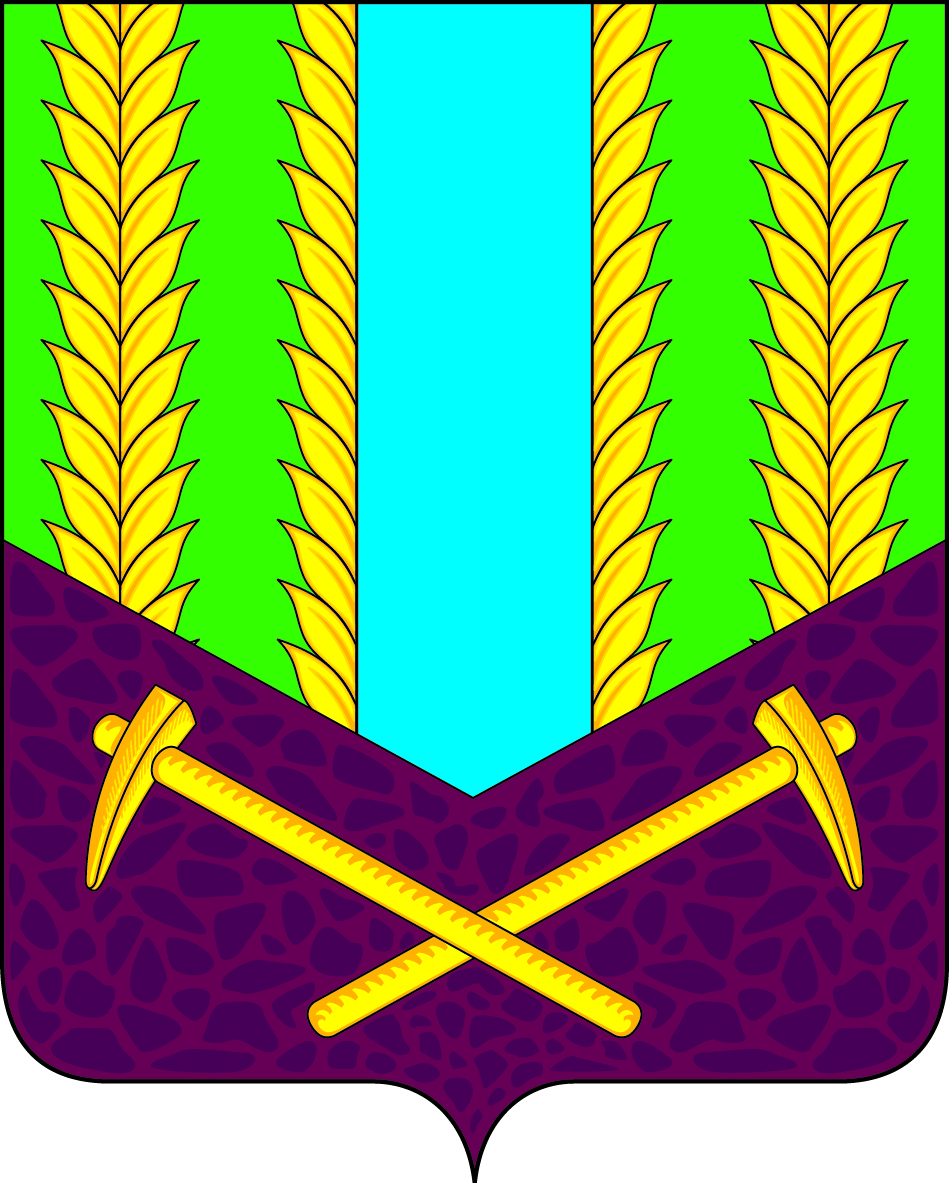 Иркутская область Муниципальное образование «Тулунский район»ДУМАТулунского муниципального района                                                    восьмого  созываРЕШЕНИЕ31   октября   2023 г.			         	                                                         № 22г. ТулунОб использовании бюджетных средств  перечня мероприятий проектов народных инициатив в 2023 году учреждениями Тулунского муниципального района  Заслушав информацию председателя комитета по образованию - заведующего муниципальным казённым учреждением «Центр методического и финансового сопровождения образовательных учреждений Тулунского муниципального района» Маркатюк Т.Ю., председателя комитета по Культуре, молодежной политике и спорту Желтобрюх С.А. «Об использовании бюджетных средств перечня мероприятий проектов народных инициатив в 2023 году учреждениями Тулунского муниципального района», руководствуясь ст.27, ст.44 Устава муниципального образования «Тулунский район»,  Дума Тулунского муниципального районаРЕШИЛА:Информацию председателя комитета по образованию - заведующего муниципальным казённым учреждением «Центр методического и финансового сопровождения образовательных учреждений Тулунского муниципального района» Маркатюк Т.Ю. «Об использовании бюджетных средств перечня мероприятий проектов народных инициатив в 2023 году учреждениями Тулунского муниципального района» принять к сведению.Председатель Думы Тулунского муниципального района                                           М.С.Шавель                             Приложение к решению Думы Тулунского муниципального района                                 от   31.10.2023г. № 22        Об использовании бюджетных средств перечня мероприятий проектов народных инициатив в 2023 году учреждениями Тулунского муниципального района»         В соответствии с Законом Иркутской области «Об областном бюджете на 2023 год и на плановый период 2024 и 2025 годов», в соответствии со ст. 15 Федерального закона от 6 октября 2003 года № 131-ФЗ «Об общих принципах организации местного самоуправления в Российской Федерации», средства субсидии, распределенной бюджету муниципального образования «Тулунский район» на реализацию мероприятий перечня проектов народных инициатив в 2023 году в размере 9 833 978,5 руб., в том числе за счет средств субсидии из областного бюджета 9 145 600,0 руб. и средств местного бюджета 688 378,5 руб. были направлены на: - капитальный ремонт кровли здания муниципального дошкольного образовательного  учреждения  детский сад «Солнышко», расположенный по адресу: Иркутская обл., Тулунский район, д. Афанасьева, ул. Ленина, 3А в сумме 2 349 000,0 руб., в том числе:за счет средств областного бюджета – 2 184 570,0 руб.;за счет средств местного бюджета – 164 430,0 руб.;В результате электронного аукциона заключен муниципальный контракт с подрядчиком ИП Говорин А.В., работы выполнены в полном объеме. - капитальный ремонт кровли здания муниципального дошкольного образовательного  учреждения детский сад  "Ромашка" расположенный по адресу: Иркутская обл., Тулунский район, с. Мугун, ул. Ленина,61 в сумме 1 744 551,0 руб., в том числе:за счет средств областного бюджета – 1 622 432,42 руб.;за счет средств местного бюджета – 122 118,58 руб.;	В результате электронного аукциона заключен муниципальный контракт с подрядчиком ИП Макавеева А.В., работы выполнены в полном объеме.         - текущий ремонт  спортзала муниципального общеобразовательного учреждения "Алгатуйская СОШ" Тулунского муниципального района в сумме 499 654,0 руб., в том числе:за счет средств областного бюджета – 464 678,22 руб.;за счет средств местного бюджета – 34 975,78 руб.;	Заключен муниципальный контракт с подрядчиком ООО «Партнер»,  работы выполнены в полном объеме (изначально объявлялся аукцион, но заявок не поступило и аукцион признан не состоявшимся).         - организацию оснащения пищеблоков и школьных столовых образовательных учреждений Тулунского муниципального района технологическим и холодильным оборудованием, мебелью, рециркуляторными лампами (МОУ "Афанасьевская СОШ", МОУ "Писаревская СОШ", МОУ "Октябрьская ООШ", МОУ "Усть-Кульская ООШ", МОУ "Школа №10", МОУ "Сибиряковская ООШ", МОУ "Нижне-Бурбукская ООШ", МОУ "Изегольская ООШ", МОУ "Шубинская НОШ", МОУ "Икейская СОШ", МОУ "Шерагульская ООШ", МОУ "Алгатуйская СОШ", МОУ "Булюшкинская СОШ", МОУ "Котикская СОШ", МОУ "Умыганская СОШ", МОУ "Едогонская СОШ" МДОУ "Колосок", МДОУ "Алгатуйский д/сад", МДОУ "Уголек", МДОУ "Радуга", МДОУ "Аистенок", МДОУ "Журавлик", МДОУ "Чебурашка", МДОУ "Тополек", МДОУ "Земляничка", МДОУ "Теремок", МДОУ "Солнышко", МДОУ "Колокольчик"), контракты заключались с единственным поставщиком, в сумме 2 512 773,50 руб., в том числе:за счет средств областного бюджета – 2 336 879,36 руб.;за счет средств местного бюджета –  175 894,14 руб.;Исполнение по данному мероприятию по состоянию на 31.10.2023 года составило 1 390 000,00 руб. (55%), остаток средств в сумме 1 122 773,50  руб. будет использован до конца ноября 2023 года при открытии финансирования из областного бюджета и поступлении товаров от поставщиков. Средства в сумме 1 122 773,50 руб. были дополнительно перераспределены Решением Думы от 26.09.2023г. в связи со сложившейся экономией по проведенным аукционам.           - приобретение и установка уличных детских и спортивных площадок, теневых навесов в дошкольных образовательных учреждениях Тулунского муниципального района  (МДОУ "Колокольчик") в сумме 568 000,0 руб., в том числе:за счет средств областного бюджета – 528 240,0 руб.;за счет средств местного бюджета – 39 760,0 руб.;В результате электронного аукциона заключен муниципальный контракт с подрядчиком ООО «Спорт-Контур», работы выполнены в полном объеме.         - организацию оснащения образовательных учреждений Тулунского муниципального района мебелью и оргтехникой (МОУ "Азейская СОШ", МОУ "Алгатуйская СОШ", МОУ "Гуранская СОШ", МОУ "Мугунская СОШ"), единственный поставщик, в сумме 750 000,0 руб., в том числе:за счет средств областного бюджета – 697 500,0 руб.;за счет средств местного бюджета – 52 500,0 руб.;      - организацию оснащения образовательных учреждений Тулунского муниципального района спортивным инвентарем (МОУ "Икейская СОШ", МОУ "Шерагульская СОШ", МОУ "Бурхунская СОШ"), единственный поставщик, в сумме 300 000,0 руб., в том числе:за счет средств областного бюджета – 279 000,0 руб.;за счет средств местного бюджета – 21 000,0 руб.В рамках проекта «Народные инициативы» в течение 2023 года получили финансирование 3 учреждения, в отношении которых функции и полномочия учредителя осуществляет Комитет по культуре, молодёжной политике и спорту администрации Тулунского муниципального района. Общая сумма финансирования составила 1110,0 тысяч рублей, в том числе 1032,3 тысяч рублей – средства областного бюджета, 77,7  тысяч рублей – средства бюджета муниципального образования «Тулунский район».Профинансированы мероприятия по укреплению материально-технической базы МКОУ ДО «Спортивная школа» Тулунского муниципального района, МКОУ ДО «Детская школа искусств» с. Шерагул, МКУК «Межпоселенческий дворец культуры «Прометей».Объем финансирования мероприятия «Приобретение для МКУ «СШ» Тулунского муниципального района спортивного оборудования, лыжных костюмов, бензинового электрогенератора, ручных металлоискателей и тренажера – манекена для отработки приемов сердечно-легочной реанимации» составил 360,0 тысяч рублей, в том числе 334,8 тысяч рублей – средства областного бюджета, 25,2 тысяч рублей – средства местного бюджета. Был заключен договор на поставку товаров с ООО «Адреналин» (г. Иркутск), приобретены: спортивное оборудование, лыжные костюмы, бензиновый электрогенератор, ручной металлоискатель, тренажер – манекен для отработки приемов сердечно-легочной реанимации.Объем финансирования мероприятия «Организация оснащения МКОУ ДО «ДШИ» с. Шерагул Тулунского муниципального района музыкальными инструментами для осуществления деятельности учреждения» составил 325,0 тысяч рублей, в том числе 302,25 тысяч рублей – средства областного бюджета, 22,75 тысяч рублей – средства местного бюджета. Был заключен договор с ООО «СибМузТорг» и приобретён инструмент аккордеон «Юпитер» -2-хголосный на сумму 307,0 тыс. руб., а так же заключен договор с ООО «Скерцо» на приобретение 2-х портативных складных электрических пианино на сумму 18,0 тыс. руб.  Объем финансирования мероприятия «Организация оснащения МКУК «МДК «Прометей» Тулунского муниципального района музыкальным оборудованием» составил 200,0 тысяч рублей. В том числе 186,0 тысяч рублей из средств областного бюджета, 14,0 тысяч рублей – средства местного бюджета. В июне 2023 года заключен договор с ООО «СибМузТорг» (г. Иркутск), приобретены 2 пассивные мониторные акустические системы JBL JRX215.Объем финансирования мероприятия «Организация оснащения МКУК «МДК «Прометей» Тулунского муниципального района тканью для пошива костюмов (пошив собственными силами)» составил 125,0 тысяч рублей, в том числе 116,25 тысяч рублей – средства областного бюджета, 8,75 тасяч рублей – средства местного бюджета. Заключен договор с ИП «Ободовская Е. А.» (г. Иркутск), приобретена ткань «Габардин» в ассортименте – 100 м., ткань «Креп-сатин» в ассортименте – 100 м., ткань подкладочная капрон в ассортименте – 100 м.Объем финансирования мероприятия «Организация оснащения обувью творческих коллективов МКУК «МДК «Прометей» Тулунского муниципального района» составил 100,0 тысяч рублей, в том числе 93,0 тысяч рублей – средства областного бюджета, 7,0 тысяч рублей – средства местного бюджета. Заключен договор с ООО «Амулет» (г. Иркутск), приобретены сапоги мужские «Народные» – 2 пары и туфли женские «Сценические» - 17 пар.Средства освоены в полном объеме, мероприятия исполнены. Информация о использовании средств народных инициатив за 2019-2023 годы по образовательным учреждениям Тулунского муниципального района№ п/пНаименование мероприятия Общий объем финансирования, руб.В  том числе за счет средств:В  том числе за счет средств:№ п/пНаименование мероприятия Общий объем финансирования, руб.областного бюджета, руб.местного бюджета, руб.Муниципальный район9 833 978.509 145 600.00688 378.501Капитальный ремонт кровли здания МДОУ "Солнышко" расположенный по адресу: Иркутская обл., Тулунский район,д. Афанасьева, ул. Ленина, 3А2 349 000.002 184 570.00164 430.002Капитальный ремонт кровли здания МДОУ "Ромашка" расположенный по адресу: Иркутская обл., Тулунский район,с. Мугун, ул. Ленина,611 744 551.001 622 432.42122 118.583Текущий ремонт  спортзала МОУ "Алгатуйская СОШ" Тулунского муниципального района499 654.00464 678.2234 975.784Организация оснащения пищеблоков и школьных столовых образовательных учреждений Тулунского муниципального района технологическим и холодильным оборудованием, мебелью, рециркуляторными лампами (МОУ "Афанасьевская СОШ", МОУ "Писаревская СОШ", МОУ "Октябрьская ООШ", МОУ "Усть-Кульская ООШ", МОУ "Школа №10", МОУ "Сибиряковская ООШ", МОУ "Нижне-Бурбукская ООШ", МОУ "Изегольская ООШ", МОУ "Шубинская НОШ", МОУ "Икейская СОШ", МОУ "Шерагульская ООШ", МОУ "Алгатуйская СОШ", МОУ "Булюшкинская СОШ", МОУ "Котикская СОШ", МОУ "Умыганская СОШ", МОУ "Едогонская СОШ",  МДОУ "Колосок", МДОУ "Алгатуйский д/сад", МДОУ "Уголек", МДОУ "Радуга", МДОУ "Аистенок", МДОУ "Журавлик", МДОУ "Чебурашка", МДОУ "Тополек", МДОУ "Земляничка", МДОУ "Теремок", МДОУ "Солнышко", МДОУ "Колокольчик")2 512 773.502 336 879.36175 894.145Приобретение и установка уличных детских и спортивных площадок, теневых навесов в дошкольных образовательных учреждениях Тулунского муниципального района                                                                       (МДОУ "Колокольчик")568 000.00528 240.0039 760.006Организация оснащения образовательных учреждений Тулунского муниципального района мебелью и оргтехникой (МОУ "Азейская СОШ", МОУ "Алгатуйская СОШ", МОУ "Гуранская СОШ", МОУ "Мугунская СОШ")750 000.00697 500.0052 500.007Организация оснащения образовательных учреждений Тулунского муниципального района спортивным инвентарем (МОУ "Икейская СОШ", МОУ "Шерагульская СОШ", МОУ "Бурхунская СОШ")300 000.00279 000.0021 000.008Организация оснащения МКОУ ДО «ДШИ» с. Шерагул Тулунского муниципального района музыкальными инструментами  для осуществления деятельности учреждения325 000.00302 250.0022 750.009Организация оснащения МКУК "МДК" "Прометей" Тулунского муниципального района звуковым  оборудованием200 000.00186 000.0014 000.0010Организация оснащения МКУК «МДК» Прометей» Тулунского муниципального района тканью для пошива  костюмов (пошив собственными силами)125 000.00116 250.008 750.0011Организация оснащения  обувью творческие коллективы МКУК «МДК» Прометей» Тулунского муниципального района100 000.0093 000.007 000.0012Приобретение  для МКУ «СШ» Тулунского муниципального  района спортивного оборудования, лыжных костюмов, бензинового электрогенератора, ручных металлоискателей и тренажера-манекена  для отработки приемов сердечно-легочной реанимации360 000.00334 800.0025 200.00ИТОГО:9 833 978.509 145 600.00688 378.50Мероприятие20192020202120222023ВсегоУчрежденияКапитальный ремонт (частичная замена оконных блоков) в здании 2789,56434,203785,507009,26Афанасьевская СОШ, Шерагульская СОШ, Бадарская СОШ (2022г.); МОУ "Писаревская СОШ" (2020 - 2021г.г.), Умыганская ООШ  (2020г.)Капитальный ремонт кровли здания 1900,004093,555993,55МОУ "Школа №10"(2021г.); МДОУ "Ромашка" -1 744,6 т.р., МДОУ "Солнышко" - 2 349,0 т.р. (2023г.)Капитальный ремонт пищеблока1276,101276,10МОУ "Мугунская СОШ" (2019г.)Текущий ремонт спортзала МОУ "Алгатуйская СОШ"499,65499,65МОУ "Алгатуйская СОШ" (2023 г.)Приобретение мебели, мягкого инвентаря для открытия летнего лагеря МОУ "Алгатуйская СОШ"430,00430,00МОУ "Алгатуйская СОШ" (2019г.)Приобретение орг.техники в компьютерный класс1934,601934,60Шерагульская ООШ, Азейская СОШ, Едогонская, Булюшкинская. Уйгатская , Усть-Кульская, Изегольская, Утайская, Икейская СОШ (2019г.)Организация оснащения орг.техникой и мебелью для комнаты детских инициатив750,00750,00МОУ "Азейская СОШ", МОУ "Алгатуйская СОШ", МОУ "Гуранская СОШ", МОУ "Мугунская СОШ" (2023г.)Приобретение спортинвентаря300,00300,00МОУ "Икейская СОШ", МОУ "Шерагульская СОШ", МОУ "Бурхунская СОШ" (2023г.)Организация оснащения дошкольных образовательных учреждений и дошкольных групп общеобразовательных учреждений Тулунского муниципального района мягким инвентарем.1013,651016,001200,003229,65Гномик, Журавлик, Колобок, Радуга, Ручеек, Снежинка, Солнышко, Теремок, Тополек, Уголек, Азейская СОШ, Усть-Кульская ООШ, Шерагульская ООШ (2020г.) Колокольчик, Родничок, Колосок, Шубинская НОШ, Ромашка, Незабудка (2021г.); Капелька, Незабудка, Радуга, Чебурашка, Булюшкинская СОШ, Изегольская ООШ, Ишидейская ООШ, Октябрьская ООШ, Сибиряковская ООШ, Умыганская ООШ, Земляничка (2022г.)Организация оснащения образовательных учреждений Тулунского муниципального района технологическим и холодильным оборудованием, мебелью для пищеблоков, рециркуляторными лампами.162,00699,602659,002512,776033,37Изегольская ООШ, Перфиловская СОШ" (2020г.) Алгатуйская СОШ, Перфиловская СОШ, Шубинская НОШ, Икейская СОШ, Булюшкинская СОШ, Шерагульская СОШ, Утайская ООШ, Едогонская СОШ, Владимировская СОШ, Гадалейская СОШ, Котикская СОШ (2021г.); Гномик, Капелька, Колобок, Колокольчик, Незабудка, Родничок, Ромашка, Ручеек, Снежинка, Солнышко, Теремок, Азейская СОШ, Алгатуйская, Бадарская, Будаговская, Булюшкинская, Бурхунская, Владимировская, Гадалейская, Едогонская, Ишидейская, Котикская, Мугунская, Н-Бурбукская, Перфиловская, Сибиряковская, Умыганская, Утайская, Шерагульская ООШ, Шерагульская СОШ (2022г.); МОУ "Афанасьевская СОШ", МОУ "Писаревская СОШ", МОУ "Октябрьская ООШ", МОУ "Усть-Кульская ООШ", МОУ "Школа №10", МОУ "Сибиряковская ООШ", МОУ "Нижне-Бурбукская ООШ", МОУ "Изегольская ООШ", МОУ "Шубинская НОШ", МОУ "Икейская СОШ", МОУ "Шерагульская ООШ", МОУ "Алгатуйская СОШ", МОУ "Булюшкинская СОШ", МОУ "Котикская СОШ", МОУ "Умыганская СОШ", МОУ "Едогонская СОШ",  МДОУ "Колосок", МДОУ "Алгатуйский д/сад", МДОУ "Уголек", МДОУ "Радуга", МДОУ "Аистенок", МДОУ "Журавлик", МДОУ "Чебурашка", МДОУ "Тополек", МДОУ "Земляничка", МДОУ "Теремок", МДОУ "Солнышко", МДОУ "Колокольчик" (2023 г.)Приобретение и установка уличных детских и спортивных площадок, теневых навесов в дошкольных образовательных учреждениях Тулунского муниципального района1500,00946,83799,201601,70568,005415,73Алгатуйский д/с, Родничок, Ручеек, Теремок  (2019г.)                                                            Колосок, Земляничка (2020 г.)                                                 Чебурашка, Шубинская НОШ (2021г.);                           Ромашка, Журавлик, Уголек (2022г.); "Колокольчик" (2023г.)Всего5140,704912,044849,009246,208723,9732871,91